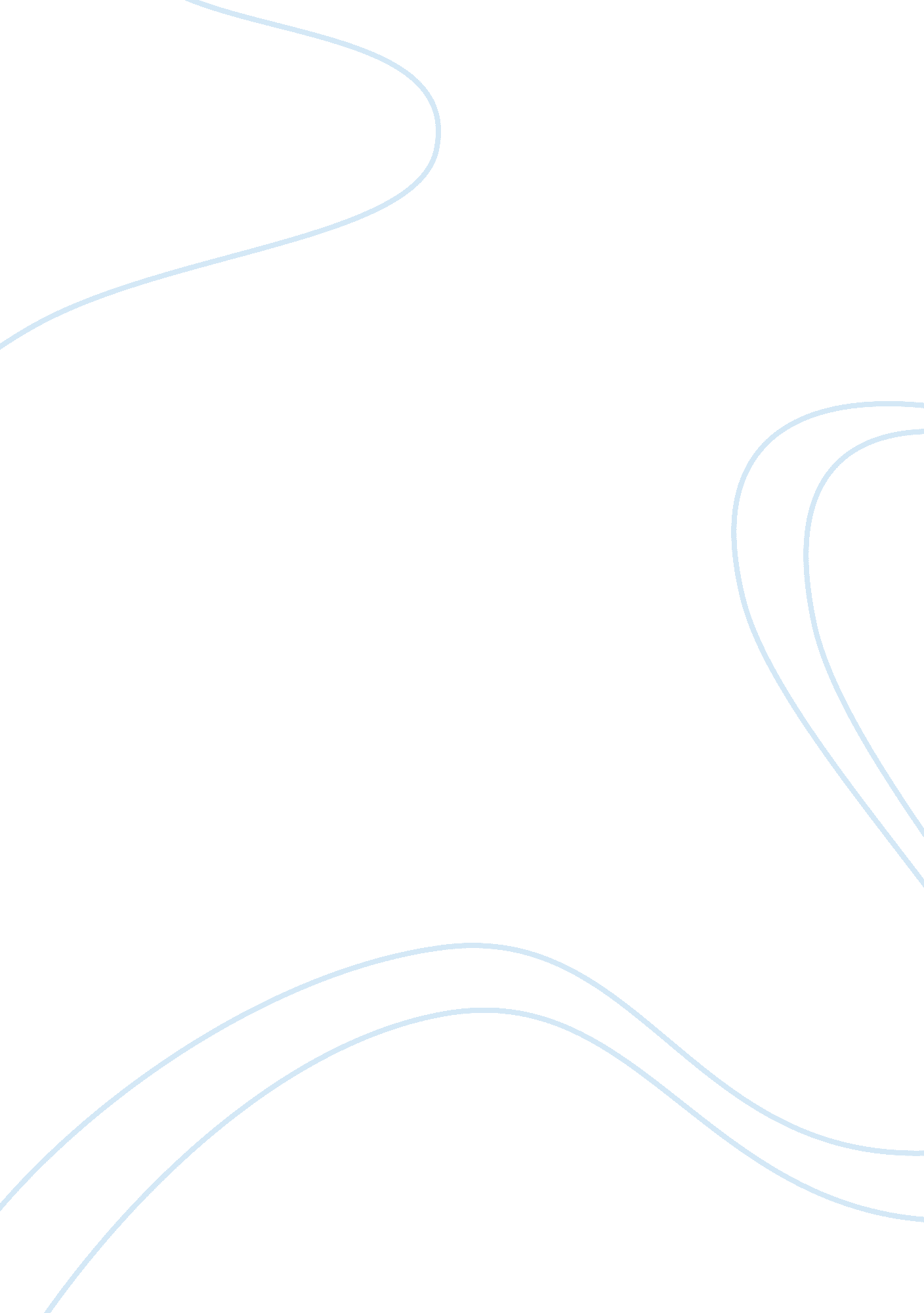 The human resource management of toyota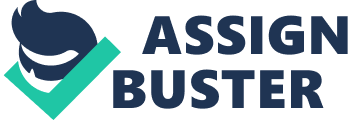 Contents End products The Toyota civilization has developed since the company ‘ s beginning and is the nucleus competence of the corporation. The Toyota is first and taking about civilization, the mode people behave and think is profoundly entrenched in the company beliefs and its rules. At the nucleus it is sing regard for persons and ceaseless betterment ( Liker, 2004 ) . Human resources direction in Toyota is an organisational map that forces and operates a unit. These workforce trades with jobs related to persons within the organisation. They make plans to choose the best, develop and retain endowment and put up a system for employee benefits, paysheet disposal and day-to-day operation. For fabricating companies due to the relatively complex organisations and the procedures linking to degrees of employees, this HR section can play a more synergistic portion in engaging the right endowment, taking attention about the workplace needs, hearing the voice of employees, advancing teamwork and mediating struggles that would maximise efficiency, productiveness and fight. Toyota mission is to do certain to acquire the most utilization out of all of people whether it is team associate on the floor. Everybody is the client and company is seeking to achieve a successful concern, which entails everybody working at the maximal degree Strategically, there is a really brooding difference in Human Resource at Toyota contrast to traditional companies but perchance non in the manner they might believe. Toyota ‘ s strategic position is that thin direction needs more highly developed persons and deeper belief than in a mass fabrication system. People turn out to be the most critical portion of the system and their preparedness to acknowledge and work out issues is what drives uninterrupted betterment. As such, Human Resource is arguably the most important map in the endeavor. The accounting functions of Human Resource are reasonably fiddling at Toyota contrasted to functions in developing persons and making a carnival atmosphere based on shared trust. The human resource section at Toyota plays a really diverse function than that of covering out with people as a watercourse of assets. Strategically, the Toyota views the squad associates are developed as the chief competitory competence of the corporation ( Liker and Meier, 2007 ) . And developing outstanding people is the most important work of the company, the organisation emotional with that duty had improved is exceeding. One simply has to look at the people who pass through HR as directors to go cognizant of something is different at Toyota. Organization managers, frailty presidents of fabrication, and a figure of the taking experts on the Toyota production strategy have spent clip operational in HR. Since HR has a cardinal place in developing people who attempt in operations so HR directors have to be experts on operations. As thin direction is a technique for extinguishing waste and the object of a great trade of waste riddance is labour cost, one might believe the chief ground of thin methods is head-count lessening. Toyota has an highly different sight. Peoples who are healthy trained in job resolution will primary incorporate the trouble to acquire production organisation and so take the clip to acknowledge the root ground of the trouble and develop and implement contradict steps. The innuendo of the attitude of direction is rather deep. 1. There have to be a criterion, so team members can be familiar with divergences as issues. 2. Team members must be healthy trained to understand the rules. 3. Team members can non terror that exposing a trouble will acquire them in job. 4. Team members have to be trained in difficulty-solving methods. 5. Team members have to be motivated to assist the corporation accomplish its ends. Property of bringing a strategic associate with the concern is representative support for organizational/commerce schemes through alliance with individuals schemes. Such place puts HR in an improved place to present worth, which thereby demonstrates dependableness. HR has turn out to be successful by guaranting that good policies and processs exist and by managers/ HODs on what they can and can non execute. HR participates in the concern meetings and relationships of the concern since HR understands the concern and places exist inside the concern. Corporation strives and promises to supply a calling development trail and use the accomplishments of the resources, and this assure of the concern is simply fulfilled by HR since they evaluate the public presentation and take proper determination so that preeminent suits the concern and the resource. The criterion for Human Resource is to back up the company ‘ s rules and to spouse with developed in order to get at the concern strategic ends. The world of the conditions was that none of these two was being achieved. There was much information from the corporation indexs to confirm this, including informations as of the hotline-call strategy, a regular sentiment reappraisal, and squad associate meetings. With this spread recognized, it was clip to acquire to attempt on job resolution. Regularly at Toyota, jobs recognized are solved by making a cross- functional squad together and allowing them to use the problem-solving process and authorising them to make the determinations necessary to acquire attention of the issues. * Improved joint attempt within HR and with fabrication. * Development of personage accomplishments in HR. * Integration of HR values into each subdivision. * Greater snap in the workers. * Improved communicating and entryway to HR for squad members. * List all current member functions. * Identify the chief functions of HR and so back up the organisation consequently. * Operate within budget restraints. Approach of Toyota is much more holistic and wide. It starts with an attitude that the power of the company is based on kaizen and esteem for people. Dimension of success is multidimensional and reflects the accomplishment of the venture, non peculiar undertakings. The leading hierarchy is non at that place to depute development to black- belt specializers but instead best at every degree play an of import place in day-to-day betterment and develop squad members. Toyota is conjured of people and people are greatly freakish from individual to individual and still the same person over clip. Toyota sets an illustration of a learning organisation that is existent and successful. It is successful for the owner of the company and for the squad members. It begins with the premise that persons are the most imperative resource and require be developing, fostering and disputing. Human resource direction is the most seeable and important maps in the corporation because worlds are hardly the competitory resource that can non be imitation Human Resource alterations Key external factors are pouring extremist alterations to the organisations form and work the Strategic circumstance for organisation people presently and in the at hand old ages. The factors are for illustration, technological development, societal and economical alterations, operational environment, etc. To stay competitory, organisations on a regular basis find it indispensable to get down major alterations that have an consequence on their procedures and people. 1. Strategic Spouses * Act as an indispensable portion of the commercialism squad. *Connect the concern squad in methodical organisational audits end point in clear precedences. * Give HR resources to the trade. * Possess clear apprehension of current concern fortunes ( internal and outside 2. Administrative Experts * Develop and manage regulation, plans, and policies for expeditiously pull offing human capital. * Act as advisers in Fieldss of know-how, back uping extra HR professionals and extra HR clients. * Take incrimination for uninterrupted development in plans and operations 3. Employee Champions * Speak for employee wants and direction anxiousness about employee dealingss. * Know the employees and foresee their concerns and issues. * Be accessible by employees. * Be professional in helping employees. * Provide employees with the resources they need for run intoing company aims. 4. Change Agents * Influence and impel organisational alteration schemes in sustain of concern aims. * Manage the procedure to do certain successful alteration direction. * Incessantly take the organisation ‘ s pulsation refering both internal and external personal businesss. * Remain up to day of the month about implements and patterns of alteration in order to successfully and expeditiously run alteration and react to the organisation ‘ s demands. Team performed the HR functions of both employee and strategic spouses. The undertaking of the squads included: * Development: on occupation development, section-specific preparation, training, procedure betterment, subdivision concern and strategic planning. * Employee Relations — employee advocator, equal reappraisals, concern declarations, safety and wellness. * HR Systems — rewarded publicities up to adjunct director, developing for salaried members, salaried dealingss. HR and fabrication now attempt on the one-year concern tactics together, ensuing in improved coaction and add-on of the two sections, while at the similar clip forestalling a figure of the squad member concerns as of coming up like they used to. In other words, if sing fabrication and HR are two silos and Toyota divide HR into little squads to work with direction, it will help the coaction of each although make it harder to do certain equity and stability across all of the sections. For this motivation, the squad suggested that there still be an indispensable HR disposal group that would be spliting into specific maps consecutively to turn to the job that were pointed. The group consisted of the subsequent maps: *A PersonnelA — Comp/benefits, paysheet, transportation system, staffing and enrolling *A Health and SafetyA — Medical leave of absence, early symptom probe support, Disabilities Act, informations coverage, wellness rating, workers ‘ comp, household and medical leave. *A Employee RelationsA – Communications, Policy development and preparation, acknowledgment. *A TrainingA — Team leader preparation, Promotion procedure, job work outing preparation, quality encircle, plant-wide preparation. This cardinal group now had the aptitude to concentrate on planning and policy scene and turn out to be the experts of their ain countries. Increasingly, alteration direction is seen as a lasting map to better competency and maintain organisation flexible to the competitory market. Organization strategically employs alteration to better organisational efficiency. But conveying about endearing alteration in today ‘ s competitory milieus requires thoughtful planning, effective communicating and employee credence. The squad spent legion months acquiring part from the frequenters and benchmarking, and so analysis. They looked at the present construction of the HR and found that the biggest trouble with the bing layout was that HR was figuratively apart from the fabricating portion and besides non making a all right occupation in partnering with them or being accessible to the squad associate and edifice the relationship of trust. As the map with cardinal duty for human capital direction that has involved from the beginning when chief organisational alteration ingeniousness is being developed. The impact of organisational alterations on employee attack can non be overstated. Many people are uncomfortable with alteration, and are filled with vacillation and apprehensiveness over occupation security and the hereafter, conditions that can endanger the achievement of alteration enterprises. Human resources sections can take the manner in alteration direction because of their preparation in communications, public presentation assessment, betterment planning, safety and organisational systems. When these accomplishments are optimized, any work scene can travel from confrontation to resplendence because of the inclusive nature of alterations. Aspects of SHRM ( Performance Management System ) It is an easy fact of life. The bulk worlds will impart an ear to praise. No affair who is the being in inquiry, he or she will be able to save a figure of times for regards, even downright flattery. In conditions of public presentation direction, admire can be an highly influential tool to actuate the employees and enhance productiveness. Up till now it should be realized that presenting meaningful admire is non every bit easy as it sounds. Surely, there are ways to travel refering it that are stronger than others. In adding, the timing and optimized constructiveness of admire are really important points of delicacy which is supposed to be hammered down before a director goes into the field ( David, 2002 ) . An effective supervisor will non see admiting star workers, and allowing them to introduce with merely how much they appreciate the leading public presentation delivered. A supervisor ‘ s work is complex, and in the center of legion undertakings it might be easy to let an employee ‘ s exceeding public presentation expedition by unnoticed. This, though, is a unsafe mistake. It is perfectly critical that supervisors acknowledge workers when they win ; judicial admission a public presentation direction program is to hold any consequence on a concern since an employee is hammering in forepart in his or her field does non mean that a director should merely stack more attempt on the already laden shoulders ( Ummit, 1997 ) . But admire should be administered smartly, if it is to come intersections right. All excessively frequently employers are seen inexpert their shows of support by non tie ining the exact achievements with the grounds for the esteem when administrating a congratulations. Most significantly, though, the congratulations is supposed to be sincere. A supervisor is supposed to ne’er praise an underperforming employee merely to jump-start consequences. This will finally travel incorrect on the direction by point a lower criterion of public presentation and a tapered grade of credibleness in universal ( James, 1996 ) . The direction of congratulations should be attuned based on the topographic point of the employee or workers in inquiry. Persons at the entry degree, for case, will progress more fast when congratulations is given instead liberally. Here we observe the impression of estimation. For those start a new occupation, regard and admire can be given even stipulation the employee does n’t hit the topographic point absolutely on aspire. At this stage, fostering the employee is more of import than sing consequences achieved with deafening truth. The saloon is raised, though, when admire is administered to employees with more experience and high quality. There, promoting imprecise public presentation when exactness is within range can do irreversible slippage in conditions of the in general professionalism of the workplace. It be supposed to be remembered, nevertheless, that when and knowing employee brushs a new put of everyday occupations, he or she should be praised at the admittance degree, one time more, in order to build up the accomplishments indispensable for success in the fresh country of work ( Fred, 2006 ) . The contented of congratulations that is positive should be carefully developed. In arrange to show the genuineness of the congratulations known ; a supervisor should link the employee on a decision-making every bit tantrum as an interpersonal degree. By get downing out with an history of how the corporation aid from the employee ‘ s public presentation, the supervisor be supposed to so segue into how the famous person public presentation complete him or her feel. After leting some clip for contemplation, the worker should drive place how important the employee ‘ s public presentation is to the association ( John, 1996 ) . Performance direction is a entire procedure which throws freshness on the overall association public presentation to the sections and at the employees ‘ degree. It excessively tends to concentrate on the procedure to give a goods or services in the association. Scholars have proposed the move of Performance Management from association construction to the employees for accomplishing improved public presentation. Others have distinct the multi dimensional organisation agreement in order to public presentation direction to depict the linkage among employee ‘ s public presentation direction systems to achieve its strategic aims ( Micheal, 2000 ) . Workers Performance Management system is a complete process, which is based on the workers public presentation and the achievement of managerial aims at all degrees. The indispensable doctrine at the back the public presentation direction system is to developing the alliance among the managerial aims, with the employees ‘ accomplishments and capablenesss, furthermore it stress on the growing and betterment of the in general system. People more frequently than non misperceive the public presentation direction to the public presentation assessment ; in existent public presentation assessment is judging the history public presentation as public presentation direction system is an on-going process to mensurating the completion of aims ( Mark, 1995 ) ) . Performance assessment as contrasted to the public presentation direction in which the centre is made on the contrast between the public presentation criterions life signifier made by the association and the existent public presentation of the employees as no 1 in fact compares the public presentation against the managerial aims. Performance direction is the existent topic while we attempt in the organisation for excellence control, in excellence based organisation the aim of the public presentation is complete on the accomplishment or completion of the ends rather than established rules ( Paul, 1999 ) . Research workers have been made in the public presentation assessment although unfortunately it did non supply any satisfactory effects as research workers tends to explicate the public presentation assessment as it did non attempt for the employees every bit healthy as on for the association except developing the displeasure or atonement. It was finished two of his researches that 90 % of the workers found the public presentation assessment as an unproductive. The grounds he deduced as of his research are similar to the Managers avoid giving true reviews because they do n’t want any struggle. Often clip ‘ s directors fear the assessment procedure as a great trade as employees do, so they put off and do n’t fix adequately. Workers can be demoralized by evaluations and statistics as of the research supposed that 80 % of people observe themselves in the top 25 % of all performing artists. So 55 % will be really demoralized by honest feedback refering where they place ( Tony, 2000 ) . Performance assessment is non responsibility something excess for the association and the organisation awarded workers based on the assessment non capable to acquire the needed effect. Reward does non change the public presentation of individuals who work entirely for award. Better wage system can by no agencies be a good option for the association for accomplishing its aims. On the oppose portion it can de-inspire the employees due to uneven distribution of loot on the footing of public presentation assessment. On the full effects of public presentation assessment might take to the garbage of overall public presentation of the association. On the other surface, Performance direction of the workers is the system which allow the organisations to achieve their ends by using the to the full skill degree of their workers. It begins when a worker joins the organisation and fixingss when he leaves your association ( Louse, 2002 ) . Performance direction and having the needed behavior is individual of the Centre issues which most of the association fails to analyse in arrange to accomplish the necessary ends. Organization behavior be supposed to be developed among the person in such a method which is public presentation tilting and behaviors should be examine and so modified to develop the needed public presentation ( Simmen, 1996 ) . The accomplishment of the system is connected with employees ‘ outlooks stipulation the employees outlooks complete with the assessment system, after that there exists positive relationship and frailty versa. The extra thing which must be reserved in head while lifting the ends that it be supposed to be in conformity with the workers and organisation capableness. Person should be answerable in advancing of a public presentation direction system which in fact promotes the quality civilization ( John, 1996 ) . The indispensable intent of public presentation direction system is to making the place in between the association aims and its associate systems to accomplish the association aims, Carter. In modern association there should be a just public presentation direction system to achieve the organisation aims. By strategically by the public presentation direction system organisations can develop its public presentation rules, can develop the processs and so reports the judgement for farther development and in this an ceaseless procedure support running. In TQM system Performance direction system play a important function for developing every bit healthy as measurement and accomplishing the aims. The attacks similar to equilibrate mark certification, prosodies, and indexes are supposed to be match with the system in the quality process to the organisations ( David, 2002 ) . Stable public presentation direction system program was taken by bookmans to achieve the organisation ‘ s vision intentionally. Balance score concentrating on the four concern prospective i. e. fiscal, client satisfaction, concern process and the organisation cognition and advanced civilization. A recent study indicated that the companies use a criterion of 13 direction cogwheel at the corporate degree. These tools are prospect to assist step or look into the public presentation of an association, and within this the most well-liked public presentation related instrument was the just Scorecard. In the nonattendance of a basic strategic background, directors found it house to hold on an suited set of steps of managerial public presentation. Balance scorecard is the phase for mensurating the association public presentation holding organizing with fiscal and non economic characteristic of concern ( Louse, 2002 ) . Intentionally end scene, lifting public presentation direction system, individual answerability, wagess and recognition are some of the input elements for a excellence public presentation direction system. Following to this, entire quality procedure excessively focuses of the part of all the interest holders of the organisation numbering the Management, workers, providers and patronage. Employees ‘ public presentation depends on the effective public presentation direction system. Worker must hold cognition refering their occupation what they have to hold to execute in arrange to carry through its occupation purpose. In organisation the developed public presentation elements tell the employees really have to execute and the public presentation rules tells the workers that how efficaciously they have to hold to execute ( Ummit, 1997 ) . The public presentation basicss are the indexs which can differ from the organisation to association it can be end product, effectivity, and nonpartisanship. While the criterions comprise certain aims for which to employees have to hold to accomplish. Performance rules and elements be supposed to be such that which have to be calculated, come-at-able, pale and disputing. Federal system describes the basic three dissimilar types of elements which can be used for the effective public presentation direction system that are unsafe elements, not critical basicss and public presentation elements. Treacherous elements or activities are individuals for which an individual is assigned for, non risky are those which have no direct consequence on the employees public presentation dimension but it pay an important function as performing artists perform in some aggregation or squad activity. Excess public presentation measuring can be based merely on the aggregation public presentation instead than the individual answerability ( Louise, 2002 ) . Critical and non critical basicss are both mutualist, unsafe elements are believed to be the basic intent of an person while non critical and added public presentation elements are the behind units for having the results. Goals can merely be achieved stipulation both critical and non unsafe elements are being right communicated. At all the degrees of the association, there have to be a system of dimension for mensurating all the unsafe activities. Performance direction is a uninterrupted process in which the spell after up is being given after every activity is to execute and estimate, ( David, 2002 ) . Rising and pull offing a public presentation direction system is non a simple undertaking. There should be consensus among workers when ends are developed and ends are such that which must be easy stand in divided into dissimilar organisation degree. By the balance card developed by all the four potency ( Financial, Process, clients, and Organization civilization ) must be reserved in head. Management must be dedicated to develop the construction and proper message with the employees should be made. Clear Measures have to be adopted and employees at all degree have to be cognizant with the adoptive processs. Performance direction is a uninterrupted process ; follow up be supposed to be given to the workers so that employees can near to cognize sing their public presentation in the association ( Louise, 2002 ) . As the public presentation direction is an expensive procedure and a group of clip and money concerned in it so great head should be taken ; simply critical activities should estimate which are necessary for accomplishing the managerial ends. Though this does non intend that wholly deficiency of cognition of non critical and added public presentation elements. These are the back uping basicss which provide the strategic and act as a agency for accomplishing organisation aims ( Mark A and Huselid, 1997 ) . The Performance Management process begins and fixingss in the same series of events which are as follows: Personal end puting Performance survey Midyear public presentation analysis Annual public presentation assessment Under single end location, the supervisor and the employee will be seated together to put annual ends at the twelvemonth coating ; the ends are to be attained by the employee at elective adjustment of the subsequent twelvemonth. Under public presentation readying, the director and the employee, throughout the same end puting sitting, will arrangement on how to execute in arrange to accomplish the ends chiefly efficaciously. In the undermentioned twelvemonth, the supervisor will analysis the employee ‘ s development and accomplishments, advocate and manager for better public presentation, give recognition and appreciate for accomplishments so distant and do alterations in the public presentation diagram, if necessary ; the advancement of worker shall state the director whether or non the all set ends can be achieved in the known twelvemonth ( Paul, 1999 ) At the twelvemonth coating, the director and the employee will be seated together to measure the employee ‘ s public presentation in the known twelvemonth and the feedbacks will all be fed into location new ends and action tactics for the following twelvemonth. You may detect the public presentation direction procedure attractive easy, nevertheless, implementing each phase of it requires an sympathetic of how individual public presentation of all employees can interpret into entire managerial public presentation. As expression upon to this, directors require inquiring themselves the following inquiries: WHAT TO ASK WHAT TO Make What does the company desire to accomplish in the drawn-out tally? Derive at hand into the corporate vision What concern does the company has to be in to achieve its vision? addition penetration into the corporate assignment What will be the scheme to keep in that concern? Formulate concern scheme What are the functional aims behind the scheme? Place functional aims Procedure of the Performance Management system: Individual Goal Setting & A ; Performance Planning host a public presentation assessment sitting between the director and the employee assess public presentation as against preset ends step competences as next to needed competences set for bing function step potencies as against necessary competences set for prospect function chalk out individual Development Plan word picture to make full skill spread, motive & A ; aspiration spread and cooperation spread chalk out beef uping program to reward/recognize for accomplishment and punish for deliberate failure Year Performance Review Performance reappraisal session among the supervisor and the employee discuss on public presentation development position and seek accountability for losing deadlines on ends revision public presentation program with new deadlines for ends Performance Appraisal Host a public presentation assessment session among the supervisor and the worker step public presentation as preset ends gage competences as against necessary competences set for current place step potencies as needed competences set for future place chalk out Individual growing Plan sketching to make full ability spread, motive & A ; aspiration spread and communicating & A ; coaction spread chalk out beef uping program to honor for success and penalize for on purpose failure The beauty of this Performance Management procedure is that it has three dimensions merely, which give three major end products that can be fed into other four dimensions of HRM and non to advert Performance Management besides. The beauty is illustrated as follows Performance assessment Performance Measures Score Scale End products Performance appraisal Set Goals 5-points New end scene Competency appraisal Required competences of present function 5-points growing Plan Potential appraisal Required competences of prospect function 5-points Vocation Development program Those are the implicit in rules that can be used by directors to develop/modify bing Performance Management mechanism and set them in perform in the company for the improvement 